【注意事項】　※受理後1週間以内にＥメールで連絡いたしますので、アドレスは正確にご記入くださいなお、連絡がない場合は、ＦＡＸが届いていない恐れがありますので、お手数ですがご一報ください。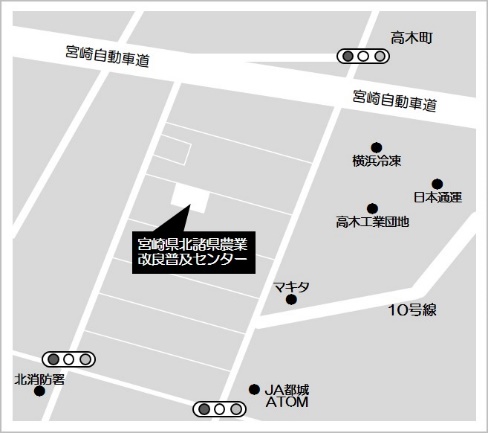 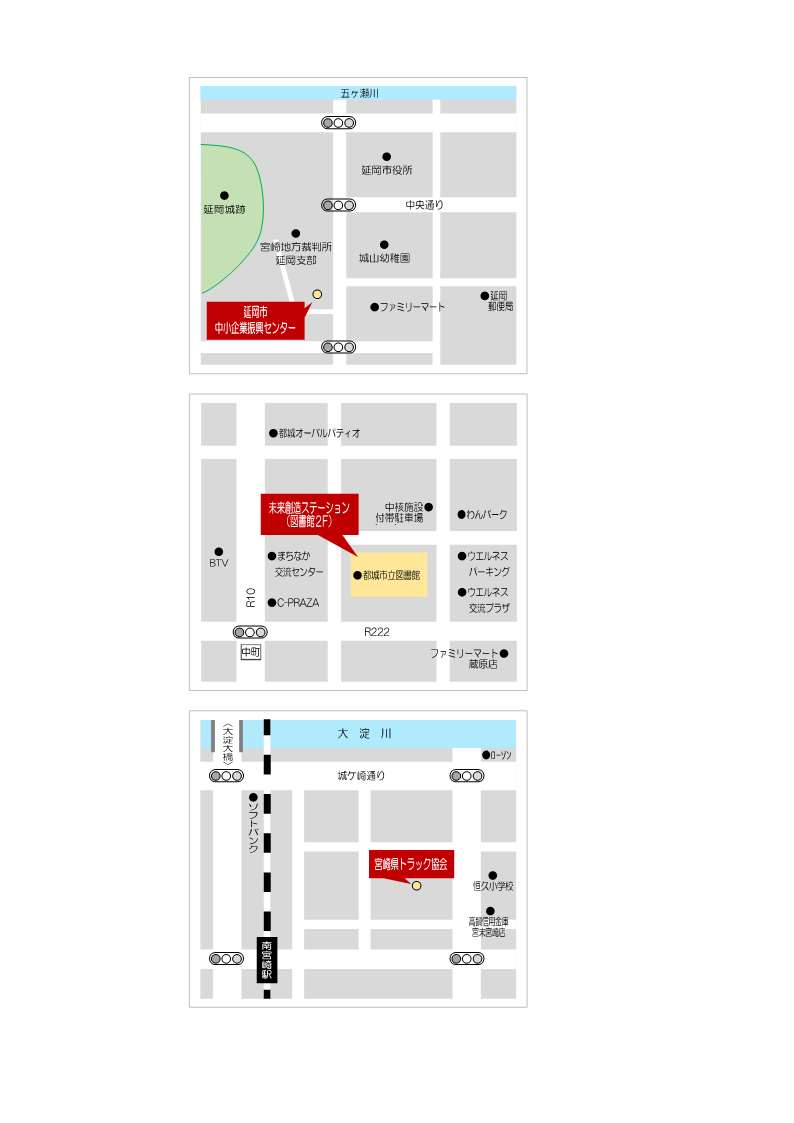 日程日程参加希望参加人数参加人数セミナー内容延岡１２/１(水)13:30～16:30名●問題解決能力やリーダーシップを身につけたい●部下との接し方や指導のポイントについて具体的に知りたい●異業種交流で同じ立場の方と意見交換したい都城１２/３(金)13:30～16:30名●問題解決能力やリーダーシップを身につけたい●部下との接し方や指導のポイントについて具体的に知りたい●異業種交流で同じ立場の方と意見交換したい宮崎１２/１３(月)13:30～16:30名●問題解決能力やリーダーシップを身につけたい●部下との接し方や指導のポイントについて具体的に知りたい●異業種交流で同じ立場の方と意見交換したい会社名（業種）業種会社名（業種）所在地：〒　〒　会社名（業種）所在地：連絡責任者部署：　部署：　部署：　部署：　部署：　部署：　部署：　部署：　部署：　連絡責任者：連絡責任者：連絡責任者電話番号：電話番号：ＦＡＸ番号：ＦＡＸ番号：連絡責任者Ｅ-ｍａｉｌ：　Ｅ-ｍａｉｌ：　Ｅ-ｍａｉｌ：　Ｅ-ｍａｉｌ：　Ｅ-ｍａｉｌ：　Ｅ-ｍａｉｌ：　Ｅ-ｍａｉｌ：　Ｅ-ｍａｉｌ：　Ｅ-ｍａｉｌ：　参加者（１）氏名　（フリガナ）　氏名　（フリガナ）　氏名　（フリガナ）　氏名　（フリガナ）　氏名　（フリガナ）　部署部署部署部署参加者（１）参加者（２）氏名　（フリガナ）　氏名　（フリガナ）　氏名　（フリガナ）　氏名　（フリガナ）　氏名　（フリガナ）　部署部署部署部署参加者（２）質問事項スキルアップについて